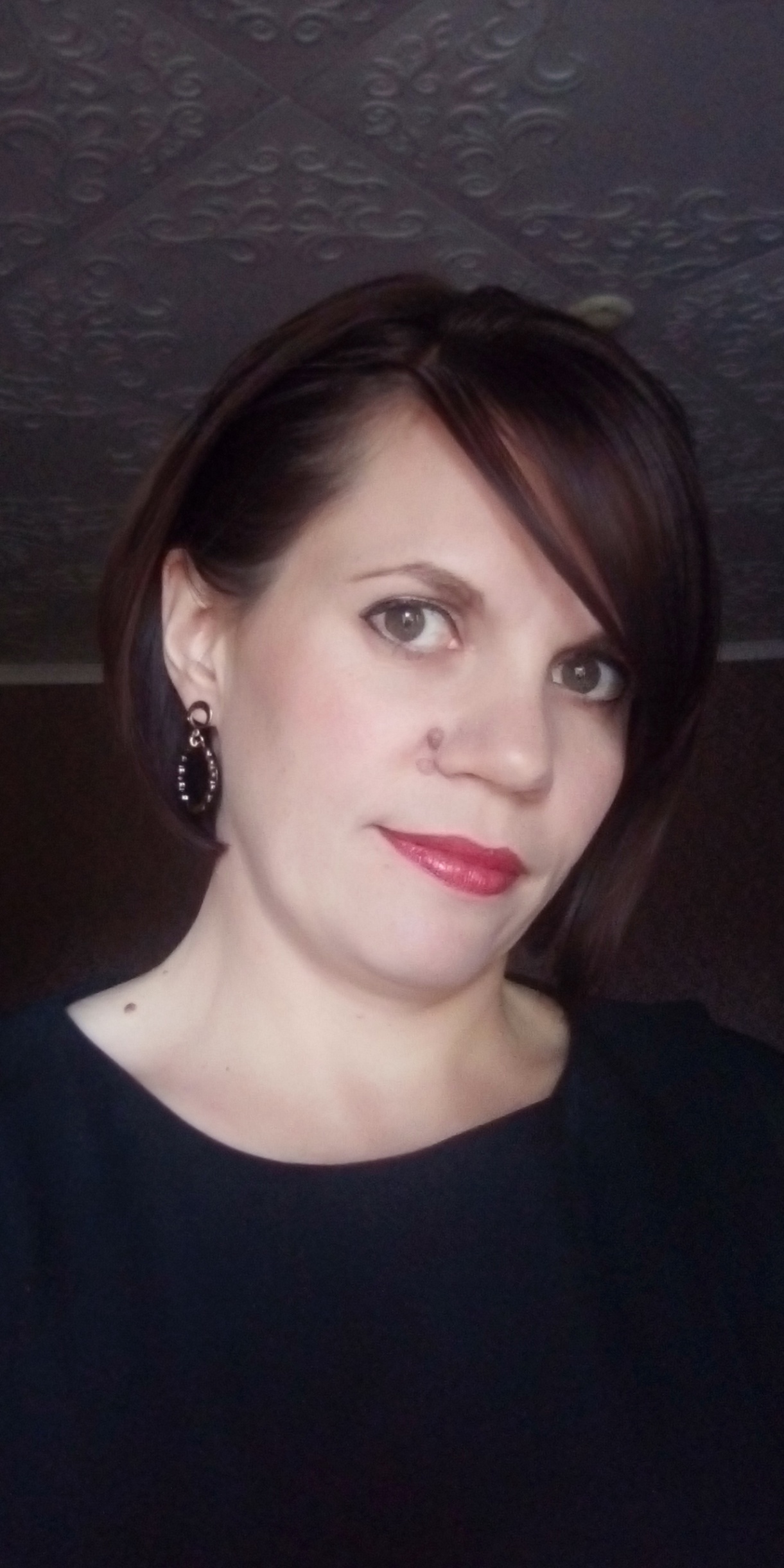 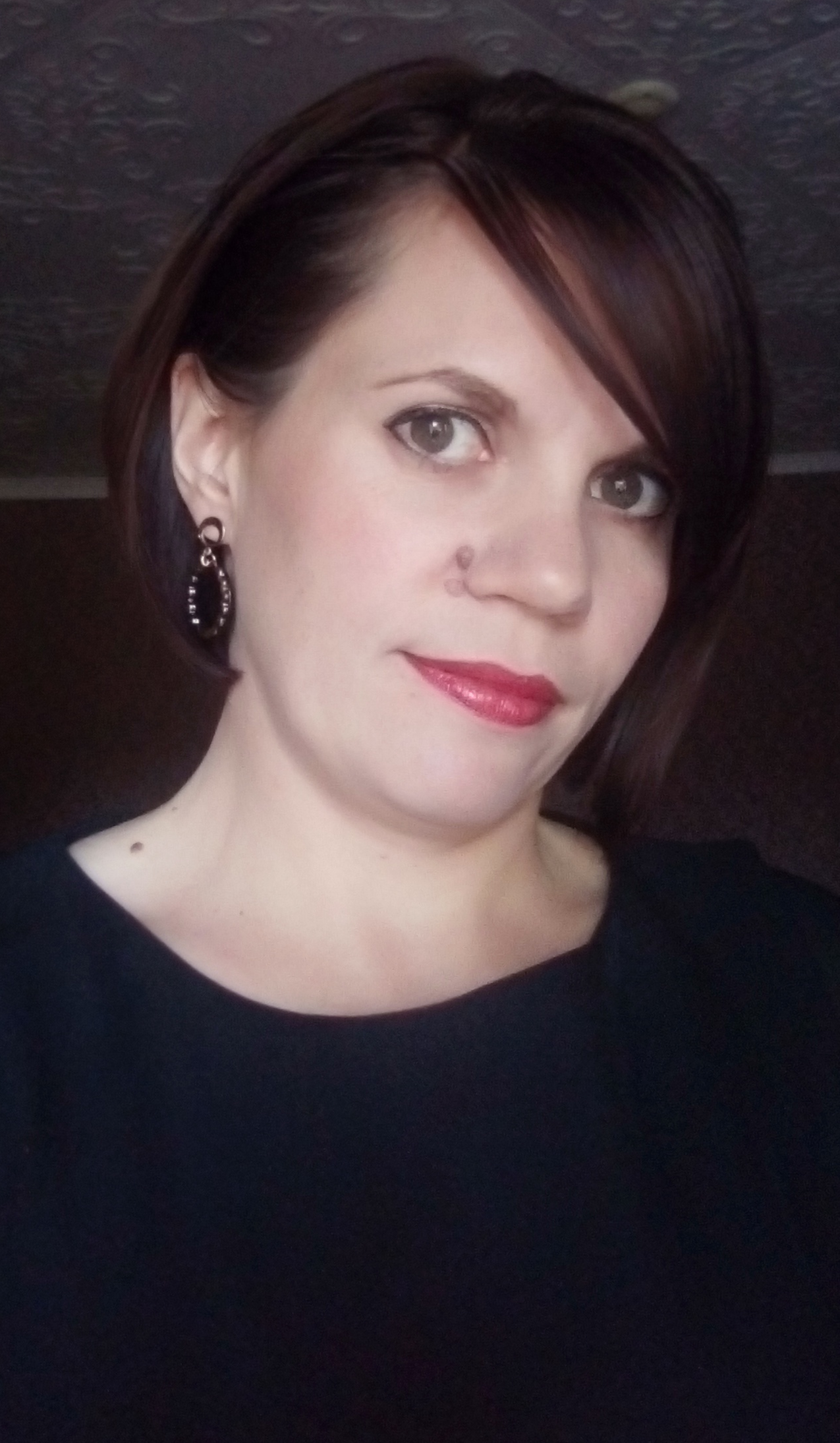 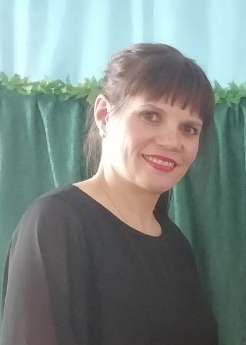 воспитатель в группе 2.2 «Самоцветики»Отдел: Детский садКраткая биография: Общий стаж работы  22 года.Педагогический стаж 3 года.Закончила: ЗКГУ имени М.Утемисова  по специальности «Государственное и местное управление»Прошла профессиональную переподготовку  в федеральном учреждении высшего образования «Саратовский национальный исследовательский государственный университет имени Н.Г. Чернышевского» по программе «Современное дошкольное образование»(2017 г).Прошла профессиональную переподготовку  в федеральном учреждении высшего образования «Саратовский национальный исследовательский государственный университет имени Н.Г. Чернышевского» по программе «Дефектология»(2019 г).Тема самообразования: «Индивидуальный подход в дошкольном образовании»Регулярно принимаю участие в различных дистанционных образовательных  вебинарах.  Публикую методические разработки на образовательных сайтах сети Интернет. Принимаю участие в педагогических конкурсах различного уровня (региональный, всероссийский, международный), имею собственную  страничку на образовательном сайте «Солнечный Свет», «Маам», «Кладовая талантов», где размещаю материалы образовательного характера, делюсь опытом с другими педагогами, участвую в конференциях, семинарах.Мои достижения:Почетная грамота за добросовестный труд, профессионализм, личный вклад в работу и душевную теплоту. Специализированный дом ребенка, 01.03.2019г.Диплом победителя (1 место) международного конкурса «Военная техника: Самолеты ВОВ» на международном образовательном портале «Солнечный Свет» от 06.04.20г.Диплом победителя (1 место) международного конкурса «Декоративно-прикладное творчество: Лепка» на международном образовательном портале «Солнечный Свет» от 20.01.20г.Диплом победителя (2 место) в конкурсе памяток для родителей «Что рассказать детям о войне?» МАОУ Прогимназия «Кристаллик», 2020г.Диплом победителя (2 место) в конкурсе «Как честной народ встречает Новый год» МАОУ Прогимназия «Кристаллик», 2020г.Сертификат о принятии участия в вебинаре на педагогическом портале «Солнечный Свет» «Логоритмика в системе коррекции речевых нарушений у детей дошкольного возраста» от 19.04.20г.Благодарственное письмо «За активную публикацию статей и методических материалов на портале «Солнечный Свет»» от 23.05.20г.На данный момент являюсь слушателем курса вебинаров «Воспитатели России» на портале «Всероссийской  Общественной Организации» Воспитатели.орг.На данный момент являюсь участником онлайн-фестиваля дошкольного образования «Воспитатели России» на портале «Всероссийской  Общественной Организации» Воспитатели.орг.Достижения воспитанников:Диплом 1 место Юмашев Дмитрий на Международном конкурсе «День Великой Победы», посвященному Дню Победы в Великой Отечественной войне, на международном образовательном портале «Солнечный Свет», 10.05.2020Диплом I степени гр. «Лимпопо» (совместная поделка) на Международном конкурсе декоративно-прикладного творчества «Пластилиновая страна» в Международном образовательном центре «Кладовая талантов», 24.03.20г.Диплом I степени  Юмашев Дмитрий  на Международном творческом  конкурсе  «Великий май! Победный май!», посвященного 75-летию Победы  в Международном образовательном центре «Кладовая талантов», 17.05.20г.Диплом I степени  Коньков Матвей  на Международном творческом  конкурсе  «Дома не скучно!»  в Международном образовательном центре «Кладовая талантов», 24.05.20г.Диплом II степени  Холодная Ева  на Международном творческом  конкурсе  «Дома не скучно!»  в Международном образовательном центре «Кладовая талантов», 24.05.20г.
Педагогическое кредо: «Настоящий воспитатель тот, кто способен спуститься с высоты своих знаний до незнания воспитанников и вместе с ними совершить восхождение».Принципы педагога: «Индивидуальный подход к каждому ребенку, доброта и забота».
Основные направления в  работе: «Воспитывать в детях чувство собственного достоинства и ответственности за себя и свои поступки. Создавать положительную атмосферу вокруг ребенка и верить в возможности каждого, в то доброе, что в нем заложено.  Организовывать педагогический процесс настолько органично, чтобы ребенок не ощущал на себе педагогического воздействия, а взаимодействие с воспитателем, способствовало бы формированию  его собственного «Я»».